Конкурсна документација 	Предмет:  Набавка горива и мазива Број јавне  набавке: 17/2018 Врста поступка: Отвoрени поступак I ОПШТИ ПОДАЦИ О ЈАВНОЈ  НАБАВЦИ 1. Назив Наручиоца: Министарство грађевинарства, саобраћаја и    инфраструктуре;Адреса Наручиоца: Београд, улица Немањина број 22-26;ПИБ 108510088Матични број 17855212Интернет страница Наручиоца:  www.mgsi.gov.rs;Врста поступка јавне набавке: отворени поступак;    Предмет јавне набавке: ДОБРА;Контакт особа:Снежана Шокчанић,     е-mail:snezana.sokcanic@mgsi.gov.rs;2. Врста поступка: отворени поступак јавне набавке у складу са Законом о јавним набавкама („Службени гласник Републике Србије“, бр. 124/12, 14/15 и 68/15).3.   Предмет јавне набавке:  Добра – Набавка горива и мазива. 4.   Циљ поступка Поступак јавне набавке спроводи се ради закључења уговора о јавној набавци за сваку партију посебно.     5.    Рок за доношење одлуке о додели уговора     Одлука о додели уговора биће донета у року до 25 (двадестпет) дана од дана јавног отварања понуда.     6.   КонтактЛице за контакт: Снежана Шокчанић,     е-mail:snezana.sokcanic@mgsi.gov.rs;II  ОПИС ПРЕДМЕТА  ЈАВНЕ НАБАВКЕ, НАЗИВ И ОЗНАКА  ИЗ ОПШТЕГ РЕЧНИКА НАБАВКЕ 1. Предмет јавне набавке, назив и ознака из општег речника набавки: Горива и мазива, назив и oзнака из општег речника набавке: 09100000-0 Горива. 2. Укупна процењена вредност јавне набавке: 13.250.000,00 динара без обрачунатог ПДВ-а, односно 15.900.000,00  динара са обрачунатим ПДВ-ом. Јавна набавка је обликована у више целина (партија), и то: Предметна јавна набавка је на период од 12 месеци или до утрошка средстава.III ТЕХНИЧКЕ КАРАКТЕРИСТИКЕ Начин и рок испоруке Испорука добара која су предмет јавне набавке је сукцесивна, а количину и динамику утврђује Наручилац усменим или писменим захтевом лица овлашћеног за набавку.   Наручилац задржава право да одступи од процењених количина датих у обрасцу спецификације конкурсне документације.   Место и начин испоруке За партије 1, 2, Испорука горива вршиће се сукцесивно путем дебитних картица на бензинским станицама понуђача на територији Републике Србије у складу са захтевима и потребама наручиоца, односно појединачних наручилаца. Дебитна картица ће представљати средство евидентирања купопродајних трансакција горива које врши наручилац, односно појединачни наручилац. Наручивање и преузимање картица од понуђача вршиће се на основу писаног захтева наручиоца, односно појединачних наручилаца који садржи регистарски број и врсту  возила за које ће бити издата дебитна картица. Квантитативан и квалитативан пријем добара Превоз, пријем и испорука предметних добара вршиће се у складу са важећим законским и подзаконским прописима. Мерење се врши уређајима одобрених типова од стране Дирекције за мере и драгоцeне метале.  Испоручена добра морају у погледу квалитета испуњавати стандарде SRPS, а у складу са важећим Правилником о техничким и другим захтевима за течна горива нафтног порекла Гаранција  Понуђач је дужан да гарантује квалитет испоручених добара у складу са важећим  прописима и стандардима која се односе на испоруку предметних добара. IV УСЛОВИ ЗА УЧЕШЋЕ У ПОСТУПКУ ЈАВНЕ НАБАВКЕ (чл. 75. и 76. Закона о јавним набавкама) И УПУТСТВО КАКО ДА СЕ ДОКАЗУЈЕ ИСПУЊЕНОСТ УСЛОВА Право учешћа имају сви понуђачи који испуњавају услове за учешће у поступку, у складу са чланом 75. и 76. Закона о јавним набавкама. Докази о испуњености услова се достављају уз понуду, и то: 1.1.    да је регистрован код надлежног органа, односно уписан у одговарајући регистар; 1.2.   да понуђач и његов законски заступник није осуђиван за неко од кривичних дела као члан организоване криминалне групе, да није осуђиван за кривична дела против привреде, кривична дела против животне средине, кривично дело примања или давања мита, кривично дело преваре; 1.3.   да је измирио доспеле порезе, доприносе и друге јавне дажбине у складу са прописима Републике Србије или стране државе када има седиште на њеној територији; 1.4. да има важећу дозволу надлежног органа за обављање делатности која је предмет јавне набавке – услов за Партије 1 и 2.  1.5. Понуђач је дужан да при састављању понуде изричито наведе да је поштовао обавезе које произлазе из важећих прописа о заштити на раду, запошљавању и условима рада, заштити животне средине, као и да нема забрану обављања делатности која је на снази у време подношења понуде  (чл. 75. ст. 2. Закона).2. Додатни услови 2.1. Финансијски и пословни капацитет Финансијски капацитет за Партију 1Финансијски капацитет за Партију 2Пословни капацитет за Партију 1 Укупна вредност испоручених добара која су предмет партије у 2017. години, минимум 18.000.000,00 динара без ПДВ-а. Пословни капацитет за Партију 2 Укупна вредност испоручених добара која су предмет партије у 2017. години, минимум 10.000.000,00 динара без ПДВ-а. РЕГИСТАР ПОНУЂАЧА: Понуђачи који су регистровани у Регистру понуђача који води Агенција за привредне регистре не достављају доказе о испуњености услова из члана 75. ст. 1. тач. 1) до 4) ЗЈН, сходно чл. 78. ЗЈН.УСЛОВИ КОЈЕ МОРА ДА ИСПУНИ ПОНУЂАЧ АКО ИЗВРШЕЊЕ НАБАВКЕ ДЕЛИМИЧНО ПОВЕРАВА ПОДИЗВОЂАЧУ Понуђач је дужан да у понуди наведе да ли ће извршење јавне набавке делимично поверити подизвођачу.  Ако понуђач у понуди наведе да ће делимично извршење набавке поверити подизвођачу дужан је да наведе проценат укупне вредности набавке који ће поверити подизвођачу, а који не може бити већи од 50 % као и део предмета набавке који ће извршити преко подизвођача. Ако понуђач у понуди наведе да ће делимично извршење набавке поверити подизвођачу, дужан је да наведе назив подизвођача, а уколико уговор буде закључен између наручиоца и понуђача, тај подизвођач ће бити наведен у оквирном споразуму, односно уговору. Понуђач је дужан да наручиоцу, на његов захтев, омогући приступ код подизвођача ради утврђивања испуњености услова. Понуђач је дужан да за подизвођаче достави доказе о испуњености обавезних услова Поглављe IV. УСЛОВИ ЗА УЧЕШЋЕ У ПОСТУПКУ ЈАВНЕ НАБАВКЕ (чл. 75. ЗЈН) И УПУТСТВО КАКО ДА СЕ ДОКАЗУЈЕ ИСПУЊЕНОСТ УСЛОВА, а доказ о испуњености услова из подтачке 5) члана 75. ЗЈН - поседовање важеће дозволе надлежног органа за обављање делатности која је предмет јавне набавке, ако је таква дозвола предвиђена посебним прописом, за део набавке који ће извршити преко подизвођача. Понуђач у потпуности одговара наручиоцу за извршење обавеза из поступка јавне набавке, односно за извршење уговорних обавеза, без обзира на број подизвођача. Наручилац може на захтев подизвођача и где природа предмета набавке то дозвољава пренети доспела потраживања директно подизвођачу, за део набавке која се извршава преко тог подизвођача. УСЛОВИ КОЈЕ МОРА ДА ИСПУНИ СВАКИ ОД ПОНУЂАЧА ИЗ ГРУПЕ ПОНУЂАЧА Понуду може поднети група понуђача.   Сваки понуђач из групе понуђача мора да испуни обавезне услове из Поглавља IV. УСЛОВИ ЗА УЧЕШЋЕ У ПОСТУПКУ ЈАВНЕ НАБАВКЕ (чл. 75. ЗЈН) И УПУТСТВО КАКО ДА СЕ ДОКАЗУЈЕ ИСПУЊЕНОСТ УСЛОВА, а додатне услове испуњавају заједно, осим ако наручилац из оправданих разлога не одреди другачије.  Обавезни услов из члана 75. став 1. ЗЈН из подтачке 5. који се односи на поседовање важеће дозволе надлежног органа за обављање делатности која је предмет јавне набавке, дужан је да испуни понуђач из групе понуђача којем је поверено извршење дела набавке за који је неопходна испуњеност тог услова.  Саставни део заједничке понуде је споразум којим се понуђачи из групе међусобно и према наручиоцу обавезују на извршење јавне набавке, а који садржи: податке о члану групе који ће бити носилац посла, односно који ће поднети понуду и који ће заступати групу понуђача пред наручиоцем; опис послова сваког од понуђача из групе понуђача у извршењу уговора.    Понуђачи који поднесу заједничку понуду одговарају неограничено солидарно према наручиоцу.  Докази о испуњености услова могу се достављати у неовереним копијама, осим ако другачије није одређено конкурсном документацијом.  Наручилац може пре доношења одлуке о додели уговора писмено затражити од понуђача да у року од пет дана од дана позива достави на увид оригинал или оверену копију свих или појединих доказа.  Ако понуђач у остављеном року не достави на увид оригинал или оверену копију тражених доказа његова ће понуда бити одбијена као неприхватљива.  Понуђач је дужан да без одлагања писмено обавести Наручиоца о било којој промени у вези са испуњеношћу услова из поступка јавне набавке, која наступи до доношења одлуке о додели уговора, односно закључења уговора, односно током важења уговора о јавној набавци и да је документује на прописани начин.   Уколико је понуђач у складу са чланом 78. Закона о јавним набавкама, уписан у регистар понуђача, није дужан да приликом подношења понуде доказује испуњеност обавезних услова, ако наведе интернет страницу на којој су тражени подаци (докази) јавно доступни.  Понуђач није дужан да доставља доказе који су јавно доступни на интернет страницама надлежних органа ако наведе интернет страницу на којој су тражени подаци (докази) јавно доступни. Ако понуђач има седиште у другој држави, Наручилац може да провери да ли су документи којима понуђач доказује испуњеност тражених услова издати од стране надлежних органа те државе. Ако понуђач није могао да прибави тражена документа у року за подношење понуде, због тога што она до тренутка подношења понуде нису могла бити издата по прописима државе у којој понуђач има седиште и уколико уз понуду приложи одговарајући доказ за то, понуђачу ће бити дозвољено да накнадно достави тражена документа у примереном року.   Ако се у држави у којој понуђач има седиште не издају докази из члана 77. ЗЈН, понуђач може уместо доказа да приложи своју писану изјаву дату под кривичном и материјалном одговорношћу оверену пред судским или органом управе, јавним бележником (нотар) или другим надлежним органом те државе. Наведена изјава, уколико није издата на српском језику мора бити преведена на српски језик и оверена од стране судског тумача.  VИ З Ј А В АКојом понуђач______________________________________________________(пословно име или скраћени назив понуђача)из _____________________ под пуном материјалном и кривичном одговорношћу изјављује да је поштовао обавезе које произилазе из важећих прописа о заштити на раду, запошљавању и условима рада и заштити животне средине.VIИ З Ј А В АКојом понуђач______________________________________________________(пословно име или скраћени назив понуђача)из _____________________ под пуном материјалном и кривичном одговорношћу изјављује да нема забрану обављања делатности која је на снази у време подношења понуде.VIIИ З Ј А В А(уколико понуђач подноси понуду са подизвођачем)Којом понуђач _________________________________________________________(пословно име или скраћени назив понуђача)из _____________________ под пуном материјалном и кривичном одговорношћу изјављује да је подизвођач ____________________________ из ________________ поштовао обавезе које произлазе из важећих прописа о заштити на раду, запошљавању и условима рада и заштити животне средине.Напомена: У случају потребе Изјаву копиратиVIIIИ З Ј А В А(уколико понуђач подноси понуду са подизвођачем)Којом понуђач _________________________________________________________(пословно име или скраћени назив понуђача)из _____________________ под пуном материјалном и кривичном одговорношћу изјављује да подизвођач ____________________________ из ________________ нема забрану обављања делатности која је на снази у време подношења понуде.Напомена: У случају потребе Изјаву копиратиIXИ З Ј А В АКојом члан групе/члан групе носилац посла: ___________________________________________________________(пословно име или скраћени назив понуђача)из _____________________ под пуном материјалном и кривичном одговорношћу изјављује да је поштовао обавезе које произилазе из важећих прописа о заштити на раду, запошљавању и условима рада, и заштити животне средине.Напомена: У случају потребе Изјаву копиратиXИ З Ј А В АКојом члан групе/члан групе носилац посла: ___________________________________________________________(пословно име или скраћени назив понуђача)из _____________________ под пуном материјалном и кривичном одговорношћу изјављује да нема забрану обављања делатности која је на снази у време подношења понуде.Напомена: У случају потребе Изјаву копиратиXI                                                        ИЗЈАВА У предметној јавној набавци делимично поверавам подизвођачу  __________  %        вредности набавке, а што се  односи на:____________________________________________________________________________________________________________________________________________________________________________________________________________________________________________________________________________________________________________________________________________________________________________________________Напомена: Проценат укупне вредности набавке који се поверава подизвођачу не може бити већи од 50%. Понуђач је дужан да наведе део предмета набавке који ће се извршити преко подизвођача.XIIИ З Ј А В Ао чувању поверљивих података________________________________________________________________________(пословно име или скраћени назив)     Изјављујем под кривичном и материјалном одговорношћу да ћу све податке који су нам стављени на располагање у поступку предметне јавне набавке чувати и штитити као поверљиве укључујући и подизвођаче.   Лице које је примило податке одређене као поверљиве дужно је да их чува и штити без обзира на степене те поверљивости.XIIIИ З Ј А В АУ поступку јавне набавке број 17/2018, за Партију_____, (уписати број партиjе) понуду подносим:А) самосталноБ) са подизвођачем:________________________________________________________________________________________________________________________________________________________В) подносим заједничку понуду са следећим члановима групе:_________________________________________________________________________________________________________________________________________________________________________________________________________________________________________________________________________________________________________________________________________________________________________________________________(заокружити начин на који се подноси понуда)Образац Назив наручиоца: 	  У складу са чланом 77. став 2. тачка 2. подтачка 1) Закона о јавним набавкама, достављамо вам П О Т В Р Д У којом потврђујемо да је ___________________________________________________________ ________________________________________________________________________________ у 2017.  години, испоручио _________(уписати предмет набавке у складу са партојиом за коју се подноси понуда) у укупној вредности од ____________________________, без ПДВ-а.  Потврда се издаје на захтев _____________________________________ __________________________________________________________________________ ради учешћа у јавној набавци број 17/2018, чији је предмет набавка горива и мазива, за Партију________ и у друге сврхе се не може користити.  (уписати назив партије)	Место 	 Датум: 	 	                                                                           Наручилац-Купац  	 	 	(потпис и печат овлашћеног лица) Напомена: 	Образац потврде копирати и доставити за све наручиоце-купце из листе и за сваку партију посебно. Списак наручилаца  	Потврде Наручилаца које се прилажу као докази могу бити оригинали или копије.  НАПОМЕНА: 	- У случају већег броја референтних наручилаца-купаца ову табелу  и образац бр. 1 – копирати. 	 	Потпис овлашћеног лица 	М.П. 	 XIV УПУТСТВО ПОНУЂАЧИМА КАКО ДА САЧИНЕ ПОНУДУ 1. ПОДАЦИ О ЈЕЗИКУ НА КОЈЕМ ПОНУДА МОРА ДА БУДЕ САСТАВЉЕНА Понуда мора бити сачињена на српском језику.Сва документа у понуди морају бити на српском језику.Уколико је документ на страном језику, мора бити преведен на српски језик и оверен од стране овлашћеног судског тумача.2. НАЧИН НА КОЈИ ПОНУДА МОРА ДА БУДЕ САЧИЊЕНА Понуђач понуду подноси непосредно или путем поште у затвореној коверти или кутији, затворену на начин да се приликом отварања понуда може са сигурношћу утврдити да се први пут отвара.  На полеђини коверте или на кутији навести назив и адресу понуђача.  У случају да понуду подноси група понуђача, на коверти је потребно назначити да се ради о групи понуђача и навести називе и адресу свих учесника у заједничкој понуди. Понуду доставити, преко писарнице Управе за заједничке послове републичких органа, на адресу: Mинистарство грађевинарства, саобраћаја и инфраструктуре, Немањина 22-26, Београд са назнаком: ,,Понуда за јавну набавку број 17 за 2018. годину – Набавка горива и мазива, број Партије____ - НЕ ОТВАРАТИ”. (уписати број Партије за коју се подноси понуда)Наручилац ће, по пријему одређене понуде, на коверти, односно кутији у којој се понуда налази, обележити време пријема и евидентирати број и датум понуде према редоследу приспећа. Уколико је понуда достављена непосредно наручилац ће понуђачу предати потврду пријема понуде. У потврди о пријему наручилац ће навести датум и сат пријема понуде.  Понуда коју наручилац није примио у року одређеном за подношење понуда, односно која је примљена по истеку дана и сата до којег се могу понуде подносити, сматраће се неблаговременом.     	3.  ПОНУДА СА ВАРИЈАНТАМА      Подношење понуде са варијантама није дозвољено.           4. НАЧИН ИЗМЕНЕ, ДОПУНЕ И ОПОЗИВА ПОНУДЕ У року за подношење понуде понуђач може да измени, допуни или опозове своју понуду на начин који је одређен за подношење понуде. Понуђач је дужан да јасно назначи који део понуде мења односно која документа накнадно доставља.  Измену, допуну или опозив понуде треба доставити, преко писарнице Управе за заједничке послове републичких органа, на адресу:: Министарство грађевинарства, саобраћаја и инфраструктуре, Немањина 22-26, Београд, са назнаком: „Измена понуде за јавну набавку број 17 за 2018. годину – Набавка горива и мазива, број Партије____ - НЕ ОТВАРАТИ”. (уписати број Партије) или „Допуна понуде за јавну набавку број 17 за 2018. годину – Набавка горива и мазива, број Партије____ - НЕ ОТВАРАТИ”. (уписати број Партије) или „Опозив понуде за јавну набавку број 17 за 2018. годину – Набавка горива и мазива, број Партије____ - НЕ ОТВАРАТИ”. (уписати број Партије) или „Измена и допуна понуде за јавну набавку број 17 за 2018. годину – Набавка горива и мазива, број Партије____ - НЕ ОТВАРАТИ”. (уписати број Партије)На полеђини коверте или на кутији навести назив и адресу понуђача. У случају да понуду подноси група понуђача, на коверти је потребно назначити да се ради о групи понуђача и навести називе и адресу свих учесника у заједничкој понуди. По истеку рока за подношење понуда понуђач не може да повуче нити да мења своју понуду. Понуђач може да поднесе понуду за једну или више партија. За сваку партију наручилац закључује посебан уговор.5. УЧЕСТВОВАЊЕ У ЗАЈЕДНИЧКОЈ ПОНУДИ ИЛИ КАО ПОДИЗВОЂАЧ  Понуђач може да поднесе само једну понуду.  Понуђач који је самостално поднео понуду не може истовремено да учествује у заједничкој понуди или као подизвођач, нити исто лице може учествовати у више заједничких понуда. У обрасцу понуде, понуђач наводи на који начин подноси понуду, односно да ли подноси понуду самостално, или као заједничку понуду, или подноси понуду са подизвођачем. 6. ПОНУДА СА ПОДИЗВОЂАЧЕМ  Уколико понуђач подноси понуду са подизвођачем дужан је да у oбрасцу понуде наведе да понуду подноси са подизвођачем, проценат укупне вредности набавке који ће поверити подизвођачу, а који не може бити већи од 50%, као и део предмета набавке који ће извршити преко подизвођача.  Понуђач у oбрасцу понуде наводи назив и седиште подизвођача, уколико ће делимично извршење набавке поверити подизвођачу.  Уколико уговор о јавној набавци буде закључен између наручиоца и понуђача који подноси понуду са подизвођачем, тај подизвођач ће бити наведен и у уговору о јавној набавци.  Понуђач је дужан да за подизвођаче достави доказе о испуњености услова који су наведени у конкурсној документацији, у складу са упутством како се доказује испуњеност услова. Понуђач у потпуности одговара наручиоцу за извршење обавеза из поступка јавне набавке, односно извршење уговорних обавеза, без обзира на број подизвођача.  Понуђач је дужан да наручиоцу, на његов захтев, омогући приступ код подизвођача, ради утврђивања испуњености тражених услова. 7. ЗАЈЕДНИЧКА ПОНУДА Понуду може поднети група понуђача. Сваки понуђач из групе понуђача мора да испуни обавезне услове из члана 75. став 1. тач. 1) до 4) овог закона, а додатне услове испуњавају заједно, осим ако наручилац из оправданих разлога не одреди другачије. Услов из члана 75. став 1. тачка 5) овог закона дужан је да испуни понуђач из групе понуђача којем је поверено извршење дела набавке за који је неопходна испуњеност тог услова. Саставни део заједничке понуде је споразум којим се понуђачи из групе међусобно и према наручиоцу обавезују на извршење јавне набавке, а који садржи: 1) податке о члану групе који ће бити носилац посла, односно који ће поднети понуду и који ће заступати групу понуђача пред наручиоцем и 2) опис послова сваког од понуђача из групе понуђача у извршењу уговора.Наручилац не може од групе понуђача да захтева да се повезују у одређени правни облик како би могли да поднесу заједничку понуду. Понуђачи који поднесу заједничку понуду одговарају неограничено солидарно према наручиоцу. Задруга може поднети понуду самостално, у своје име, а за рачун задругара или заједничку понуду у име задругара. Ако задруга подноси понуду у своје име за обавезе из поступка јавне набавке и уговора о јавној набавци одговара задруга и задругари у складу са законом. Ако задруга подноси заједничку понуду у име задругара за обавезе из поступка јавне набавке и уговора о јавној набавци неограничено солидарно одговарају задругари. Наручилац може да тражи од чланова групе понуђача да у понудама наведу имена и одговарајуће професионалне квалификације лица која ће бити одговорна за извршење уговора. 8. ВАЛУТАЈединична цена мора бити изражена у динарима, без пореза на додату вредност (ПДВ) и са порезом на додату вредност (ПДВ).  Јединична цена добара за партије 1 и 2 се може мењати у складу са кретањем цена на тржишту о чему је понуђач дужан да Наручиоцу уз фактуру достави и важећи ценовник. 9. ЗАХТЕВИ У ПОГЛЕДУ НАЧИНА И УСЛОВА ПЛАЋАЊА Плаћање добара која су предмет набавке вршиће се авансно (за партију 1, партију 2,).На основу извршених авансних уплата, Наручиоцу се издаје коначна фактура која гласи на износ потрошених средстава и служи за „затварање“аванса једанпут месечно. Понуђач је дужан да једном месечно уз коначну фактуру доставља Извештај о месечном снабдевању горива по свим дебитним картицама. Наручилац може преузимати гориво до висине уплаћених средстава. Уколико снабдевање у обрачунском периоду не буде обухваћено извештајем за тај период, биће обухваћено извештајем за наредни период. Обавезе Наручиоца које доспевају у наредној буџетској години биће реализоване највише до износа средстава која ће Наручиоцу бити одобрена за наредну буџетску годину.10. ПОДАЦИ О ДРЖАВНОМ ОРГАНУ ИЛИ ОРГАНИЗАЦИЈИ, ОДНОСНО ОРГАНУ ИЛИ СЛУЖБИ ТЕРИТОРИЈАЛНЕ АУТОНОМИЈЕ  ИЛИ ЛОКАЛНЕ САМОУПРАВЕ ГДЕ СЕ МОГУ БЛАГОВРЕМЕНО ДОБИТИ ИСПРАВНИ ПОДАЦИ О ПОРЕСКИМ ОБАВЕЗАМА, ЗАШТИТИ ЖИВОТНЕ СРЕДИНЕ, ЗАШТИТИ ПРИ ЗАПОШЉАВАЊУ, УСЛОВИМА РАДА И СЛ.Подаци о пореским обавезама се могу добити у Пореској управи, Министарства финансија, Саве Машковића бр.3-5, Београд, www.poreskauprava.gov.rs Подаци о заштити животне средине се могу добити у Агенцији за заштиту животне средине, Руже Јовановића бр.27a, Београд www.sepa.gov.rs и у Министарству пољопривреде и заштите животне средине, Немањина бр.22-26, Београд www.mpzzs.gov.rs Подаци о заштити при запошљавању и условима рада се могу добити у Министарству за рад, запошљавање, борачка и социјална питања, Немањина бр.22-26, Београд  www.minrzs.gov.rs.11. ПОДАЦИ О ВРСТИ, САДРЖИНИ, НАЧИНУ ПОДНОШЕЊА, ВИСИНИ И РОКОВИМА ОБЕЗБЕЂЕЊА ИСПУЊЕЊА ОБАВЕЗА ПОНУЂАЧА  Меница за добро извршење посла (посебно за партију 1 и за партију 2 )  Понуђач је дужан да у року од 5 (пет) дана од дана закључења уговора достави наручиоцу:Меницу за добро извршење посла са назначеним номиналним износом од 10 % процењене вредности набавке без ПДВ-а, оверену, потписану од стране овлашћеног лица и регистровану у складу са чланом 47а Закона о платном промету ("Сл. лист СРЈ", бр. 3/2002 и 5/2003 и "Сл. гласник РС", бр. 43/2004, 62/2006, 111/2009 - др. закон, 31/2011 и 139/2014 - др. закон) и Одлуком о ближим условима, садржини и начину вођења Регистра меница и овлашћења („Службени гласник РС“ бр. 56/2011 и 80/2015), са роком важења који је 30 дана дужи од истека рока важности уговора.Менично овлашћење да се меница у износу од 10 % од процењене вредности набавке без ПДВ-а, без сагласности Понуђача може поднети на наплату, у случају неизвршења обавеза из уговора.Потврду о регистрацији менице.Копију картона депонованих потписа код банке на којим се јасно виде депоновани потпис и печат Понуђача, оверен печатом банке са датумом овере, не старијим од 30 дана, од дана закључења уговора.Потпис овлашћеног лица на меници и меничном овлашћењу мора бити идентичан са потписом у картону депонованих потписа.У случају промене лица овлашћеног за заступање, менично овлашћење остаје на снази.Након истека рока, Наручилац ће предметну меницу вратити, на писани захтев Понуђача.Наручилац ће уновчити дату меницу уколико Понуђач не буде извршавао своје обавезе у роковима и на начин предвиђен уговором и понудом Понуђача. Уколико Понуђач не достави тражено средство обезбеђења, уговор се раскида.Меница се доставља за све партије посебно, јер наручилац закључује уговор са понуђачем за сваку партију посебно. По истеку рока важности менице Наручилац ће предметну меницу вратити, на писани захтев понуђача.  	 Меница за повраћај авансног плаћања Понуђач је дужан да у року од 5 (пет) дана од дана закључења сваког појединачног уговора (за партију 1, партију 2) преда Наручиоцу:  Бланко меницу за повраћај авансног плаћања оверену, потписану од стране лица овлашћеног за заступање и регистровану у складу са чланом 47а Закона о платном промету ("Сл. лист СРЈ", бр. 3/2002 и 5/2003 и "Сл. гласник РС", бр. 43/2004, 62/2006, 111/2009 - др. закон, 31/2011 и 139/2014 - др. закон) и Одлуком о ближим условима, садржини и начину вођења Регистра меница и овлашћења („Службени гласник РС“ бр. 56/2011 и 80/2015).Менично овлашћење да се меницa са назначеним номиналним износом са урачунатим ПДВ-ом у висини плаћеног аванса, која траје до истека рока важности уговора,без сагласности понуђача може поднети на наплату, у случају да није извршена испорука добара у висини износа уплаћених средстава. Потврду о регистрацији менице,  Копију картона депонованих потписа код банке на којим се јасно виде депоновани потпис и печат понуђача, оверен печатом банке са датумом овере, не старијим од 30 дана, од дана закључења уговора. Потпис овлашћеног лица на меници и меничном овлашћењу мора бити идентичан са потписом у картону депонованих потписа.  У случају промене лица овлашћеног за заступање, менично овлашћење остаје на снази.  Средство финансијског обезбеђења за повраћај авансног плаћања Понуђач доставља за период од годину дана, што мора бити дефинисано у садржини меничног овлашћења. Након истека рока важности уговора Наручилац ће предметну меницу вратити, на писани захтев понуђача. Меница се доставља за све партије посебно, јер наручилац закључује уговор са понуђачем за сваку партију посебно.  12. ЗАШТИТА ПОВЕРЉИВОСТИ ПОДАТАКА КОЈЕ НАРУЧИЛАЦ СТАВЉА ПОНУЂАЧИМА НА РАСПОЛАГАЊЕ, УКЉУЧУЈУЋИ И ЊИХОВЕ ПОДИЗВОЂАЧЕ  Наручилац ће захтевати заштиту поверљивости података које понуђачима ставља на располагање, укључујући и њихове подизвођаче.Саставни део конкурсне документације је изјава о чувању поверљивих података.Лице које је примило податке одређене као поверљиве дужно је да их чува и штити, без обзира на степен те поверљивости.13. ДОДАТНЕ ИНФОРМАЦИЈЕ ИЛИ ПОЈАШЊЕЊА У ВЕЗИ СА ПРИПРЕМАЊЕМ ПОНУДЕ Заинтересовано 	лице 	може, 	у писаном облику на e-mail snezana.sokcanic@mgsi.gov.rs сваког радног дана од 7.30 до 15.30 часова, тражити од наручиоца додатне информације или појашњења у вези са припремањем понуде, при чему може да укаже наручиоцу и на евентуално уочене недостатке и неправилности у конкурсној документацији, најкасније пет дана пре истека рока за подношење понуде.Наручилац је дужан да у року од три дана од дана пријема захтева, одговор објави на Порталу јавних набавки и на својој интернет страници.Комуникација у вези са додатним информацијама, појашњењима и одговорима врши се на начин одређен чланом 20. Закона о јавним набавкама. Додатне информације или појашњења упућују се са напоменом „Захтев за додатним информацијама или појашњењима конкурсне документације, за јавну набавку, број ЈН 17/2018”. Ако наручилац измени или допуни конкурсну документацију осам или мање дана пре истека рока за подношење понуда, наручилац је дужан да продужи рок за подношење понуда и објави обавештење о продужењу рока за подношење понуда. По истеку рока предвиђеног за подношење понуда наручилац не може да мења нити да допуњује конкурсну документацију. Тражење додатних информација или појашњења у вези са припремањем понуде телефоном није дозвољено.  14. ДОДАТНА ОБЈАШЊЕЊА ОД ПОНУЂАЧА ПОСЛЕ ОТВАРАЊА ПОНУДА И КОНТРОЛА КОД ПОНУЂАЧА ОДНОСНО ЊЕГОВОГ ПОДИЗВОЂАЧА  После отварања понуда наручилац може приликом стручне оцене понуда да у писаном облику захтева од понуђача додатна објашњења која ће му помоћи при прегледу, вредновању и упоређивању понуда, а може да врши контролу (увид) код понуђача, односно његовог подизвођача (члан 93. Закона).  Уколико наручилац оцени да су потребна додатна објашњења или је потребно извршити контролу (увид) код понуђача, односно његовог подизвођача, наручилац ће понуђачу оставити примерени рок да поступи по позиву наручиоца, односно да омогући наручиоцу контролу (увид) код понуђача, као и код његовог подизвођача.  Наручилац може уз сагласност понуђача да изврши исправке рачунских грешака уочених приликом разматрања понуде по окончаном поступку отварања.  У случају разлике између јединичне и укупне цене, меродавна је јединична цена. Ако се понуђач не сагласи са исправком рачунских грешака, наручилац ће његову понуду одбити као неприхватљиву.  15. НЕГАТИВНЕ РЕФЕРЕНЦЕ Наручилац може одбити понуду уколико поседује доказ да је понуђач у претходне три године пре објављивања позива за подношење понуда у поступку јавне набавке: 1) поступао супротно забрани из чл. 23. и 25. Закона о јавним набавкама; 2) учинио повреду конкуренције; 3) доставио неистините податке у понуди или без оправданих разлога одбио да закључи уговор о јавној набавци, након што му је уговор додељен; 4) одбио да достави доказе и средства обезбеђења на шта се у понуди обавезао. Наручилац може одбити понуду уколико поседује доказ који потврђује да понуђач није испуњавао своје обавезе по раније закљученим уговорима о јавним набавкама који су се односили на исти предмет набавке, за период од претходне три године пре објављивања позива за подношење понуда. 16. ОТВАРАЊЕ ПОНУДАОтварање понуда ће се обавити јавно, по истеку рока за подношење понуда, на адреси наручиоца: Министарство грађевинарства, саобраћаја и инфраструктуре Немањина 22-26, Београд, 11. спрат, Канцеларија број 7. Отварање понуда је јавно и може присуствовати свако заинтересовано лице.У поступку отварања понуда активно могу учествовати само овлашћени представници понуђача.Представник понуђача дужан је да достави уредно оверено овлашћење (потписано и оверено печатом) за учествовање у отварању понуда. 17. ВРСТА КРИТЕРИЈУМА ЗА ДОДЕЛУ УГОВОРА.Одлука о додели уговора биће донета применом критеријума економски најповољнија понуда за Партију 1 и 2. Уговор се закључује са једним понуђачем за сваку партију појединачно.  Оцењивање и рангирање достављених понуда заснива се на следећим елементима критеријума:         ЦЕНА  Највећи број пондера по овом елементу критеријумa је 50.  Број пондера по основу овог елемента критеријума израчунава се на следећи начин:  	 	 Пондери по основу цене  = 	50 х најнижа укупна понуђена цена                                                        понуђена   укупна цена 	 РАСПРОСТРАЊЕНОСТ МРЕЖЕ  Распрострањеност мреже подразумева број продајних објеката, односно број бензинских станица на територији Републике Србије.  Највећи број пондера по овом елементу критеријумa је 50.  Број пондера по основу овог елемента критеријума израчунава се на следећи начин:  Пондери по основу броја продајних објеката = 	50 х понуђени број продајних објеката                                                                                                                                          највећи број продајних објеката 	 Број 	продајних 	објеката на територији Србије понуђач доказује достављањем списка продајних објеката на свом меморандуму, са седиштем (адресом), бројем телефона, именом и презименом одговорног лица за сваки продајни објекат.  	Списак мора бити потписан од стране одговорног лица понуђача и оверен печатом понуђача. Понуде са истим бројем пондера У случају да два или више понуђача имају исти укупан број пондера наручилац ће закључити уговор са понуђачем који оствари већи број пондера по основу елемента Распрострањеност мреже.18. ПОШТОВАЊЕ ОБАВЕЗА КОЈЕ ПРОИЗИЛАЗЕ ИЗ ВАЖЕЋИХ ПРОПИСА  Понуђач је дужан да у оквиру своје понуде достави изјаву дату под кривичном и материјалном одговорношћу да је поштовао све обавезе које произилазе из важећих прописа о заштити на раду, запошљавању и условима рада, заштити животне средине, као и да нема забрану обављања делатности која је на снази у време подношења понуде.19. КОРИШЋЕЊЕ ПАТЕНТА И ОДГОВОРНОСТ ЗА ПОВРЕДУ ЗАШТИЋЕНИХ ПРАВА ИНТЕЛЕКТУАЛНЕ СВОЈИНЕ ТРЕЋИХ ЛИЦА Накнаду за коришћење патената, као и одговорност за повреду заштићених права интелектуалне својине трећих лица сноси понуђач. 20. НАЧИН И РОК ЗА ПОДНОШЕЊЕ ЗАХТЕВА ЗА ЗАШТИТУ ПРАВА ПОНУЂАЧА СА  УПУТСТВОМ О УПЛАТИ ТАКСЕ ИЗ ЧЛ. 156. ЗАКОНА Захтев за заштиту права може да поднесе понуђач, односно свако заинтересовано лице, који има интерес за доделу уговора у конкретном поступку јавне набавке и који је претрпео или би могао да претрпи штету због поступања наручиоца противно одредбама ЗЈН.Захтев за заштиту права подноси се наручиоцу, а копија се истовремено доставља Републичкој комисији за заштиту права у поступцима јавних набавки (у даљем тексту: Републичка комисија). Захтев за заштиту права се доставља наручиоцу препорученом пошиљком са повратницом. Захтев за заштиту права се може поднети у току целог поступка јавне набавке, против сваке радње наручиоца, осим уколико ЗЈН није другачије одређено. О поднетом захтеву за заштиту права наручилац обавештава све учеснике у поступку јавне набавке, односно објављује обавештење о поднетом захтеву на Порталу јавних набавки и на својој интернет страници, најкасније у року од два дана од дана пријема захтева.Уколико се захтевом за заштиту права оспорава врста поступка, садржина позива за подношење понуда или конкурсне документације, захтев ће се сматрати благовременим уколико је примљен од стране наручиоца најкасније седам дана пре истека рока за подношење понуда, без обзира на начин достављања и уколико је подносилац захтева у складу са чл. 63. ст. 2. ЗЈН указао наручиоцу на евентуалне недостатке и неправилности, а наручилац исте није отклонио. Захтев за заштиту права којим се оспоравају радње које наручилац предузме пре истека рока за подношење понуда, а након истека рока из претходног става, сматраће се благовременим уколико је поднет најкасније до истека рока за подношење понуда. После доношења одлуке о додели уговора из чл.108. ЗЈН или одлуке о обустави поступка јавне набавке из чл. 109. ЗЈН, рок за подношење захтева за заштиту права је 10 дана од дана објављивања одлуке на Порталу јавних набавки. Захтевом за заштиту права не могу се оспоравати радње наручиоца предузете у поступку јавне набавке ако су подносиоцу захтева били или могли бити познати разлози за његово подношење пре истека рока за подношење понуда, а подносилац захтева га није поднео пре истека тог рока. Ако је у истом поступку јавне набавке поново поднет захтев за заштиту права од стране истог подносиоца захтева, у том захтеву се не могу оспоравати радње наручиоца за које је подносилац захтева знао или могао знати приликом подношења претходног захтева. Захтев за заштиту права не задржава даље активности наручиоца у поступку јавне набавке у складу са одредбама члана 150. овог ЗЈН.Захтев за заштиту права мора да садржи: назив и адресу подносиоца захтева и лице за контакт; назив и адресу наручиоца;податке о јавној набавци која је предмет захтева, односно о одлуци наручиоца; повреде прописа којима се уређује поступак јавне набавке; чињенице и доказе којима се повреде доказују; потврду о уплати таксе из члана 156. ЗЈН; потпис подносиоца.Валидан доказ о извршеној уплати таксе, у складу са Упутством о уплати таксе за подношење захтева за заштиту права Републичке комисије, објављеном на сајту Републичке комисије, у смислу члана 151. став 1. тачка 6) ЗЈН, је: 1. Потврда о извршеној уплати таксе из члана 156. ЗЈН која садржи следеће елементе:    (1) да буде издата од стране банке и да садржи печат банке;    (2) да представља доказ о извршеној уплати таксе, што значи да потврда мора да садржи податак да је налог за уплату таксе, односно налог за пренос средстава реализован, као и датум извршења налога. * Републичка комисија може да изврши увид у одговарајући извод евиденционог рачуна достављеног од стране Министарства финансија – Управе за трезор и на тај начин додатно провери чињеницу да ли је налог за пренос реализован.    (3) износ таксе из члана 156. ЗЈН чија се уплата врши – 120.000,00 динара;    (4) број рачуна: 840-30678845-06;    (5) шифру плаћања: 153 или 253;    (6) позив на број: подаци о броју или ознаци јавне набавке поводом које се подноси захтев за заштиту права;    (7) сврха: ЗЗП; ...........[навести назив наручиоца]; јавна набавка........[навести редни број јавне набавкe];   (8) корисник: буџет Републике Србије;    (9) назив уплатиоца, односно назив подносиоца захтева за заштиту права за којег је извршена уплата таксе;   (10) потпис овлашћеног лица банке, или 2. Налог за уплату, први примерак, оверен потписом овлашћеног лица и печатом банке или поште, који садржи и све друге елементе из потврде о извршеној уплати таксе наведене под тачком 1, или 3. Потврда издата од стране Републике Србије, Министарства финансија, Управе за трезор, потписана и оверена печатом, која садржи све елементе из потврде о извршеној уплати таксе из тачке 1, осим оних наведених под (1) и (10), за подносиоце захтева за заштиту права који имају отворен рачун у оквиру припадајућег консолидованог рачуна трезора, а који се води у Управи за трезор (корисници буџетских средстава, корисници средстава организација за обавезно социјално осигурање и други корисници јавних средстава), или 4. Потврда издата од стране Народне банке Србије, која садржи све елементе из потврде о извршеној уплати таксе из тачке 1, за подносиоце захтева за заштиту права (банке и други субјекти) који имају отворен рачун код Поступак заштите права понуђача регулисан је одредбама чл. 138. - 166. ЗЈН.21. РОК У КОЈЕМ ЋЕ УГОВОР БИТИ ЗАКЉУЧЕН  Наручилац ће уговор о јавној набавци достави понуђачу којем је уговор додељен у року од осам дана од дана протека рока за подношење захтева за заштиту права.XVОБРАЗАЦ ПОНУДЕ  На основу позива за подношење понуде за јавну набавку горива и мазива, дајем понуду како следи: Понуда број:Датум: 	Понуду подносим за партију:  (заокружити партију)    Понуђач је дужан да попуни све делове обрасца понуде,  у складу са својом понудом, да их потпише и овери печатом 	 	Потпис овлашћеног лица 	М.П. 	 ПОДАЦИ О ПОНУЂАЧУ 	 	Потпис овлашћеног лица 	М.П. 	 ПОДАЦИ О ПОДИЗВОЂАЧУ НАПОМЕНА: Образац копирати уколико ће извршење набавке делимично бити поверено  већем броју подизвођача 	                                                                                 Потпис овлашћеног лица 	М.П. 	 ПОДАЦИ О ЧЛАНУ ГРУПЕ – НОСИЛАЦ ПОСЛА  	                Потпис овлашћеног лица	 М.П. 	 ПОДАЦИ О ЧЛАНУ ГРУПЕ  НАПОМЕНА: Образац копирати уколико понуду доставља већи број чланова групе 	                                                                                  Потпис овлашћеног лица 	М.П. 	 РОК  ВАЖЕЊА ПОНУДЕРок важења понуде не може бити краћи од 90 дана, од дана отварања понуда за сваку партију.Понуда коју подносим у предметном поступку јавне набавке важи_________________________________  дана од дана отварања понуда.(уписати број дана важења понуде)                                                                                Потпис овлашћеног лицаМ.П.ОБРАЗАЦ СТРУКТУРЕ ЦЕНЕПАРТИЈА  1 - Evro premium BMB 95 Понуђач уписује јединичну цену без ПДВ-а и са ПДВ-ом Напомена: 	Наручилац задржава право да одступи од процењене количине добара 	 	 	Потпис овлашћеног лица 	 	М.П. 	 ОБРАЗАЦ СТРУКТУРЕ ЦЕНЕПАРТИЈА  2 Evro Dizel Понуђач уписује јединичну као и укупну цену без ПДВ-а и са ПДВ-омНапомена: 	Наручилац задржава право да одступи од процењене количине добара  	 	 	 	Потпис овлашћеног лица 	 	М.П. 	 Партија 1 – Evro premium BMB95 Партија 2 -  Evro Dizel РАСПРОСТРАЊЕНОСТ МРЕЖЕ Распрострањеност мреже подразумева број продајних објеката (број бензинских станица на територији Републике Србије). Број продајних објеката ____________________________                                           (уписати) Број продајних објеката на територији Србије понуђач доказује достављањем списка продајних објеката на свом меморандуму, са седиштем (адресом), бројем телефона, именом и презименом одговорног лица за сваки продајни објекат. Списак мора бити потписан од стране одговорног лица понуђача и оверен печатом понуђача.  	 	 	Потпис овлашћеног лица 	 	М.П. 	 МОДЕЛ УГОВОРА Модел Уговора понуђач мора да попуни, потпише и овери печатом, чиме потврђује да прихвата елементе Модела Уговора 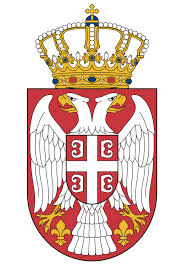 Република СрбијаМИНИСТАРСТВО ГРАЂЕВИНАРСТВА,САОБРАЋАЈА И ИНФРАСТРУКТУРЕБеоград, Немањина 22-26МОДЕЛ УГОВОРА ЗА ПАРТИЈУ 1 И 2	Закључен између уговорних страна, дана______________(попуњава Наручилац)1. Република Србија, Министарства грађевинарства, саобраћаја и инфраструктуре са седиштем у Београду, Немањина 22-26, ПИБ 108510088, матични број 17855212, које заступа потпредседница Владе и министарка проф. др Зорана З. Махајловић ( у даљем тексту: Наручилац)     и          2. _____________________________________________, са седиштем у _________, улица ____________________, ПИБ: ____________, матични број: __________, број рачуна: _____________________ код _______________________________, кога заступа _________________________________, директор (у даљем тексту: Понуђач). (Попуњава Понуђач)Опционо (понуђачи из групе понуђача или подизвођачи): _____________________________________________________________________ __________________________________________________________________________________________________________________________________________(у случају подношења заједничке понуде, односно понуде са учешћем подизвођача, на горњим цртама морају бити наведени сви понуђачи из групе понуђача, односно сви подизвођачи). (Попуњава Понуђач)Уговорне стране сагласно констатују: Да је Наручилац, на основу Закона о јавним набавкама („Службени гласник РС”, број 124/12, 14/15 и 68/15), спровео отворени поступак јавне набавке, број 17/2018 и извршио прикупљање понуда за јавну набавку. Да је предмет јавне набавке обликован у две партије и то:Партија 1 - Evro BMB 95; Партија 2 - Evro Dizel; Да је Понуђач доставио понуду број ___ од _____ године, заведено код Наручиоца под бројем ____ од _______ године, за Партију______ која се налази у прилогу уговора и саставни је део уговора. (Попуњава Наручилац)Да је Наручилац, одлуком о додели уговора број ______ од ______. године, изабрао понуду Понуђача као најповољнију и да је истекао рок за подношење захтева за заштиту права. (Попуњава Наручилац)ПРЕДМЕТ УГОВОРА, ЦЕНА И УСЛОВИ ПЛАЋАЊА Члан 1.             Предмет Уговора је набавка горива и мазива за парију/е и то: (спецификација ће бити преузета из понуде) Члан 2. Укупна уговорена цена износи _____________ без ПДВ-а односно _____________ са ПДВ-ом (попуњава Наручилац).Јединична цена добара је изражена у динарима, без пореза на додату вредност и са обрачунатим порезом на додату вредност. Јединична цена се може мењати у складу са кретањем цена на тржишту о чему Понуђач уз фактуру доставља Наручиоцу важећи ценовник, али без промене вредности уговора. НАЧИН И РОК ПЛАЋАЊА Члан 3. Плаћање добара која су предмет Уговора вршиће се авансно. На основу извршених авансних уплата, Наручиоцу се издаје коначна фактура која гласи на износ потрошених средстава и служи за „затварање“аванса једанпут месечно.    Понуђач је дужан да једном месечно уз коначну фактуру доставља Извештај о месечном снабдевању горива по свим дебитним картицама.             Наручилац може преузимати гориво до висине уплаћених средстава. Уколико снабдевање у обрачунском периоду не буде обухваћено извештајем за тај период, биће обухваћено извештајем за наредни период. СРЕДСТВО ФИНАНСИЈСКОГ ОБЕЗБЕЂЕЊА Члан 4. 		             Понуђач је дужан да у року од 5 (пет) дана од дана закључења уговора достави Наручиоцу:Меницу за добро извршење посла са назначеним номиналним износом од 10 % процењене вредности набавке без ПДВ-а, оверену, потписану од стране овлашћеног лица и регистровану у складу са чланом 47а Закона о платном промету ("Сл. лист СРЈ", бр. 3/2002 и 5/2003 и "Сл. гласник РС", бр. 43/2004, 62/2006, 111/2009 - др. закон, 31/2011 и 139/2014 - др. закон) и Одлуком о ближим условима, садржини и начину вођења Регистра меница и овлашћења („Службени гласник РС“ бр. 56/2011 и 80/2015), са роком важења који је 30 дана дужи од истека рока важности уговора.Менично овлашћење да се меница у износу од 10 % од процењене вредности набавке  без ПДВ-а, без сагласности Понуђача може поднети на наплату, у случају неизвршења обавеза из уговора.Потврду о регистрацији менице.Копију картона депонованих потписа код банке на којим се јасно виде депоновани потпис и печат Понуђача, оверен печатом банке са датумом овере, не старијим од 30 дана, од дана закључења уговора.Потпис овлашћеног лица на меници и меничном овлашћењу мора бити идентичан са потписом у картону депонованих потписа.У случају промене лица овлашћеног за заступање, менично овлашћење остаје на снази.Након истека рока, Наручилац ће предметну меницу вратити, на писани захтев Понуђача.Наручилац ће уновчити дату меницу уколико Понуђач не буде извршавао своје обавезе у роковима и на начин предвиђен уговором и понудом Понуђача. Уколико Понуђач не достави тражено средство обезбеђења, уговор се раскида.Меница се доставља за сваку партију посебно, јер Наручилац закључује уговор са понуђачем за сваку партију посебно. По истеку рока важности менице Наручилац ће предметну меницу вратити, на писани захтев понуђача. Члан 5.Понуђач је дужан да у року од 5 (пет) дана од дана закључења сваког појединачног уговора (за партију 1, партију 2) преда Наручиоцу:  Бланко меницу за повраћај авансног плаћања оверену, потписану од стране лица овлашћеног за заступање и регистровану у складу са чланом 47а Закона о платном промету ("Сл. лист СРЈ", бр. 3/2002 и 5/2003 и "Сл. гласник РС", бр. 43/2004, 62/2006, 111/2009 - др. закон, 31/2011 и 139/2014 - др. закон) и Одлуком о ближим условима, садржини и начину вођења Регистра меница и овлашћења („Службени гласник РС“ бр. 56/2011 и 80/2015).Менично овлашћење да се меницa са назначеним номиналним износом са урачунатим ПДВ-ом у висини плаћеног аванса, која траје до истека рока важности уговора,без сагласности понуђача може поднети на наплату, у случају да није извршена испорука добара у висини износа уплаћених средстава. Потврду о регистрацији менице,  Копију картона депонованих потписа код банке на којим се јасно виде депоновани потпис и печат понуђача, оверен печатом банке са датумом овере, не старијим од 30 дана, од дана закључења уговора. Потпис овлашћеног лица на меници и меничном овлашћењу мора бити идентичан са потписом у картону депонованих потписа.  У случају промене лица овлашћеног за заступање, менично овлашћење остаје на снази.  Средство финансијског обезбеђења за повраћај авансног плаћања Понуђач доставља за период од годину дана, што мора бити дефинисано у садржини меничног овлашћења. Након истека рока  важности уговора Наручилац ће предметну меницу вратити, на писани захтев понуђача. Меница се доставља за сваку партију посебно, јер Наручилац закључује уговор са понуђачем за сваку партију посебно. Члан 6. 	              Наручилац може да реализује средство финансијског обезбеђења уколико Понуђач не изврши уговорне обавезе.   НАЧИН, РОК И МЕСТО ИСПОРУКЕ Члан 7.  Испорука добара која су предмет Уговора је сукцесивна, а количину и динамику утврђује Наручилац писменим захтевом лица овлашћеног за набавку.  Наручилац задржава право да одступи од процењених количина датих у обрасцу спецификације која је саставни део Уговора. Члан 8. Испорука горива за партију 1, партију 2, вршиће се сукцесивно путем дебитних картица на бензинским станицама Понуђача на територији Републике Србије у складу са захтевима и потребама Наручиоца.  	Дебитна картица ће представљати средство евидентирања купопродајних трансакција горива које врши Наручилац. Наручивање и преузимање картица од Понуђача вршиће се на основу писаног захтева наручиоца, који сарджи регистарски број и врсту возила за које ће бити издата дебитна картица. КВАНТИТАТИВАН И КВАЛИТАТИВАН ПРИЈЕМ ДОБАРА Члан 9.  			Испорука предметних добара вршиће се у складу са важећим законским и подзаконским прописима. Мерење се врши уређајима одобрених типова од стране Дирекције за мере и драгоцeне метале.  Испоручена добра морају у погледу квалитета испуњавати стандарде SRPS, а у складу са важећим Правилником о техничким и другим захтевима за течна горива нафтног порекла ГАРАНЦИЈА Члан 10.  Понуђач је дужан да гарантује квалитет испоручених добара у складу са важећим прописима и стандардима која се односе на предметна добара. РЕАЛИЗАЦИЈА УГОВОРАЧлан 11.Лице задуженоза реализацију уговора биће одређено актом Наручиоца, а на страни Понуђача то лице је ____________.(попуњава Понуђач)ТРАЈАЊЕ УГОВОРАЧлан 12.Овај уговор производи правно дејство од дана потписивања од стране овлашћених представника уговорних страна и закључује се на период од 12 месеци или док се не потроше средства предвиђена чланом 2. уговора.	Средства за реализацију овог уговора обезбеђена су Законом о буџету за 2018. годину. Плаћање доспелих обавеза у 2018. години, вршиће се до висине одобрених апропријација за ту намену, а у складу са законом којим се уређује буџет за 2018. годину.	За део реализације уговора који се односи на 2019. годину, реализација ће зависити од обезбеђења средстава предвиђених законом којим ће се уредити буџет за 2019. годину. У супротном, уговор престаје да важи, без накнаде штете због немогућности преузимања и плаћања обавеза од стране Наручиоца.ЗАШТИТА ПОДАТАКА НАРУЧИОЦАЧлан 13.Понуђач  је дужан да приликом реализације уговора, чува као поверљиве све информације од неовлашћеног коришћења и откривања, као пословну тајну, који могу бити злоупотребљени у безбедносном смислу. Изјава о чувању поверљивих података Наручиоца је саставни део уговора.ПРОМЕНА ПОДАТАКАЧлан 14.Понуђач је дужан  да,  без  одлагања,  писмено  обавести  Наручиоца  о  било  којој  промени  у  вези  са испуњеношћу услова из поступка јавне набавке, која наступи током важења уговора о јавној набавци и да је документује на прописани начин.РАСКИД УГОВОРАЧлан 15.У случају да уговорне стране не изврше своје обавезе на начин и у роковима утврђеним овим уговором, уговор се може једнострано раскинути.	У случају из става 1. овог члана, уговорна страна је дужна да о томе, писаним путем обавести другу уговорну страну, у року од 15 дана пре дана раскида уговора, уз навођење разлога за раскид уговора.	Уговорне стране могу споразумно раскинути уговор. Наведеним актом, уговорне стране ће регулисати међусобна права и обавезе доспеле до момента раскида уговора.	Уколико Наручилац претрпи штету услед неиспуњења уговорних обавеза од стране Понуђача, Понуђач је дужан да му надокнади штету у целини. Уговора. УГОВОРНА КАЗНАЧлан 16.Ако Понуђач не изврши предмет овог уговора у складу са свим уговорним обавезама, спецификацијом и својом понудом, дужан је да плати Наручиоцу казну од 10 % од вредности уговора.У случају из става 1. овог члана, Наручилац ће упутити захтев Понуђачу да умањи износ фактуре, за износ уговорене казне дефинисане ставом 1. овог члана, уколико је уговорну обавезу извршио делимично.	Наплата уговорне казне за неизвршење предмета овог уговора, не искључује право Наручиоца на накнаду штете.	Понуђач је дужан да одмах по наступању околности више силе, као и о престанку истих, о томе писмено обавести Наручиоца.ВИША СИЛАЧлан 17.  	Уколико после закључења овог уговора наступе околности више силе које доведу до ометања или онемогућавања извршења обавеза дефинисаних уговором, рокови извршења обавеза ће се продужити за време трајања више силе.   	Виша сила подразумева екстремне и ванредне догађаје који се не могу предвидети, који су се догодили без воље и утицаја страна у уговору и који нису могли бити спречени од стране погођене вишом силом. Вишом силом могу се сматрати поплаве, земљотреси, пожари, политичка збивања (рат, нереди већег обима, штрајкови), императивне одлуке власти (забрана промета увоза и извоза) и сл.  	Страна у уговору погођена вишом силом, одмах ће у писаној форми обавестити другу страну о настанку непредвиђених околности и доставити одговарајуће доказе.  ПРЕЛАЗНЕ И ЗАВРШНЕ ОДРЕДБЕЧлан 18.	Уговорне стране су сагласне да за све што овим уговором није предвиђено, важе одредбе Закона о облигационим односима ("Сл. лист СФРЈ", бр. 29/78, 39/85, 45/89 - одлука УСЈ и 57/89, "Сл. лист СРЈ", бр. 31/93 и "Сл. лист СЦГ", бр. 1/2003 - Уставна повеља). Члан 19.Потраживања из овог уговора не могу се уступати другим правним или физичким лицима, нити се на њима може успостављати заложно право, односно не могу на било који други начин бити коришћена као средство обезбеђења према трећим лицима.Члан 20. Овај уговор је сачињен у 6 (шест) истоветних примерака, од којих свака уговорна страна добија по 3 (три) примерка.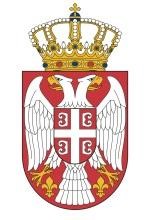 Република СрбијаМИНИСТАРСТВО ГРАЂЕВИНАРСТВА,САОБРАЋАЈА И ИНФРАСТРУКТУРЕКрајњи рок за достављање понуда:02.03.2018. године до 12.00 часоваЈавно отварање понуда:02.03.2018. године у 12.30 часоваБрој и назив партијеБрој и назив партијеНазив и ознака из  општег речникаПроцењена вредност у динарима без ПДВ-аПроцењена вредност у динарима са ПДВ-омПартија   1-Evro Premium BMB 9509132000-3 Бензин7.000.000,008.400.000,00Партија   2-Evro Dizel09134200-9 Дизел гориво6.250.000,007.500.000,00Доказ за правно лице: Извод из регистра Агенције за привредне регистре, односно извод из регистра надлежног Привредног суда; Доказ за предузетнике: Извод из регистра Агенције за привредне регистре, односно из одговарајућег регистра; Доказ за правно  лице: 1) Извод из казнене евиденције, односно уверењe основног суда на чијем подручју се налази седиште домаћег правног лица, односно седиште представништва или огранка страног правног лица, којим се потврђује да правно лице није осуђивано за кривична дела против привреде, кривична дела против животне средине, кривично дело примања или давања мита, кривично дело преваре; 2) Извод из казнене евиденције Посебног одељења за организовани криминал Вишег суда у Београду, којим се потврђује да правно лице није осуђивано за неко од кривичних дела организованог криминала; 3) Извод из казнене евиденције, односно уверење надлежне полицијске управе МУП-а, којим се потврђује да законски заступник понуђача није осуђиван за кривична дела против привреде, кривична дела против животне средине, кривично дело примања или давања мита, кривично дело преваре и неко од кривичних дела организованог криминала (захтев се може поднети према месту рођења или према месту пребивалишта законског заступника). Уколико понуђач има више законских заступника дужан је да достави доказ за сваког од њих. Доказ за предузетнике: Извод из казнене евиденције, односно уверење надлежне полицијске управе МУП-а, којим се потврђује да није осуђиван за неко од кривичних дела као члан организоване криминалне групе, да није осуђиван за кривична дела против привреде, кривична дела против животне средине, кривично дело примања или давања мита, кривично дело преваре (захтев се може поднети према месту рођења или према месту пребивалишта). Доказ за физичка лица:Извод из казнене евиденције, односно уверење надлежне полицијске управе МУП-а, којим се потврђује да није осуђиван за неко од кривичних дела као члан организоване криминалне групе, да није осуђиван за кривична дела против привреде, кривична дела против животне средине, кривично дело примања или давања мита, кривично дело преваре (захтев се може поднети према месту рођења или према месту пребивалишта).Доказ не може бити старији од 2 месеца пре отварања понуда. Доказ не може бити старији од 2 месеца пре отварања понуда. Доказ за правно  лице: Уверења Пореске управе Министарства финансија да је измирио доспеле порезе и доприносе и уверења надлежне локалне самоуправе према седишту понуђача да је измирио обавезе по основу изворних локалних јавних прихода; Доказ за предузетнике: Уверења Пореске управе Министарства финансија да је измирио доспеле порезе и доприносе и уверења надлежне управе локалне самоуправе према седишту понуђача да је измирио обавезе по основу изворних локалних јавних прихода; Доказ за физичка лица:Уверења Пореске управе Министарства финансија да је измирио доспеле порезе и доприносе и уверења надлежне управе локалне самоуправе према седишту понуђача да је измирио обавезе по основу изворних локалних јавних прихода;Доказ не може бити старији од 2 месеца пре отварања понуда Доказ не може бити старији од 2 месеца пре отварања понуда Доказ за правно  лице: Важећа лиценца за трговину нафтом, дериватима нафте, биогоривима и компримованим природним гасом, издата од Агенције за Енергетику Републике Србије или другог надлежног органа.Доказ 	за предузетнике: Важећа лиценца за трговину нафтом, дериватима нафте, биогоривима и компримованим природним гасом, издата од Агенције за Енергетику Републике Србије или другог надлежног органа.Доказ за физичка лица:Важећа лиценца за трговину нафтом, дериватима нафте, биогоривима и компримованим природним гасом, издата од Агенције за Енергетику Републике Србије или другог надлежног органа.Доказ: Изјава предвиђена конкурсном документацијом. Услов:Да располаже неопходним финансијским капацитетом, односно да је у 2017 години остварио пословни приход у укупном износу од минимум 14.000.000,00 динара.Доказ:Извештај о бонитету за јавне набавке (образац БОН-ЈН) који издаје Агенција за привредне регистре, који мора да садржи: статусне податке понуђача, сажети биланс стања и биланс успеха за 2017. годину.Да није био у блокади последних 12 месеци од дана објављивања позива за подношење понуда или био максималино до 15 радних дана у блокади. Потребно је приложити потврду Народне банке Србије, Одељење за принудну наплату, Крагујевац, а која ће обухватити захтевани период.Услов:Да располаже неопходним финансијским капацитетом, односно да је у 2017 години остварио пословни приход у укупном износу од минимум 12.500.000,00 динара.Доказ:Извештај о бонитету за јавне набавке (образац БОН-ЈН) који издаје Агенција за привредне регистре, који мора да садржи: статусне податке понуђача, сажети биланс стања и биланс успеха за 2017. годину.Да није био у блокади последних 12 месеци од дана објављивања позива за подношење понуда или био максималино до 15 радних дана у блокади. Потребно је приложити потврду Народне банке Србије, Одељење за принудну наплату, Крагујевац, а која ће обухватити захтевани период.           Доказ Вредност испоручених добара који су предмет партије доказују се потврдом од наручилаца – купаца са исказаним вредностима на предвиђеном Обрасцу из конкурсне документације или на другом обрасцу који садржи све захтеване податке и попуњавањем Списка наручилаца. Вредност испоручених добара који су предмет партије доказују се потврдом од наручилаца – купаца са исказаним вредностима на предвиђеном Обрасцу из конкурсне документације или на другом обрасцу који садржи све захтеване податке и попуњавањем Списка наручилаца. Вредност испоручених добара који су предмет партије доказују се потврдом од наручилаца – купаца са исказаним вредностима на предвиђеном Обрасцу из конкурсне документације или на другом обрасцу који садржи све захтеване податке и попуњавањем Списка наручилаца. Доказ Вредност испоручених добара који су предмет партије доказују се потврдом од наручилаца – купаца са исказаним вредностима на предвиђеном Обрасцу из конкурсне документације или на другом обрасцу који садржи све захтеване податке и попуњавањем Списка наручилаца. Доказ: Споразум понуђача доставити у понуди Потпис овлашћеног лицаМ.П.Потпис овлашћеног лицаМ.П.Потпис овлашћеног лицаМ.П.Потпис овлашћеног лицаМ.П.Потпис овлашћеног лица М.П.Потпис овлашћеног лица М.П.Потпис овлашћеног лицаМ.П.Потпис овлашћеног лицаМ.П.Потпис овлашћеног лицаМ.П.Ред.  бр. Списак наручилаца – купаца Вредност  испоручених добара без ПДВ-а Ред.  бр. 1 2 1. 2. 3. 4. 5. 6. 7. 8. 9. 10. У к у п н о: Ред. бр. ОПИС Број пондера 1. ЦЕНА 502. РАСПРОСТРАЊЕНОСТ МРЕЖЕ 50УКУПНО ПОНДЕРА: 100 Број и назив партијеБрој и назив партијеНазив и ознака из  општег речникаПартија   1-Evro Premium BMB 9509132000-3 БензинПартија   2-Evro Dizel09134200-9 Дизел горивоПословно име или скраћани назив  Адреса  седишта Улица и број Адреса  седишта Место Адреса  седишта Општина Матични број понуђача Матични број понуђача Порески  идентификациони број  Порески  идентификациони број  Одговорно лице Одговорно лице Лице за контакт Лице за контакт Телефон Телефон Телефакс Телефакс e-mail: e-mail: Рачун - Банка Рачун - Банка Пословно име или скраћани назив  Адреса  седишта Улица и број Адреса  седишта Место Адреса  седишта Општина Матични број понуђача Матични број понуђача Порески  идентификациони број  Порески  идентификациони број  Одговорно лице Одговорно лице Лице за контакт Лице за контакт Телефон Телефон Телефакс Телефакс e-mail: e-mail: Рачун - Банка Рачун - Банка Пословно име или скраћани назив  Адреса  седишта Улица и број Адреса  седишта Место Адреса  седишта Општина Матични број понуђача Матични број понуђача Порески  идентификациони број  Порески  идентификациони број  Одговорно лице Одговорно лице Лице за контакт Лице за контакт Телефон Телефон Телефакс Телефакс e-mail: e-mail: Рачун - Банка Рачун - Банка Пословно име или скраћани назив  Адреса  седишта Улица и број Адреса  седишта Место Адреса  седишта Општина Матични број понуђача Матични број понуђача Порески  идентификациони број  Порески  идентификациони број  Одговорно лице Одговорно лице Лице за контакт Лице за контакт Телефон Телефон Телефакс Телефакс e-mail: e-mail: Рачун - Банка Рачун - Банка Назив добра Јединица мере Процењена количина Цена по  јединици мере  без ПДВ-аЦена по  јединици мере  са ПДВ-ом1 2 3 4 5Evro Premium BMB 95литар ДО 69.000Назив добра Јединица мере Процењена количина Цена по  јединици мере  без ПДВ-аЦена по  јединици мере  са ПДВ-ом1 2 3 4 5Evro Dizel литар ДО 51.000XVI ОБРАЗАЦ ТРОШКОВА ПРИПРЕМЕ ПОНУДЕ Понуђач може у оквиру понуде да достави укупан износ и структуру трошкова припремања понуде. Трошкове припреме и подношења понуде сноси искључиво понуђач и не може тражити од наручиоца накнаду трошкова. Ако поступак јавне набавке буде обустављен из разлога који су на страни наручиоца, наручилац ће у складу са чланом 88. став 3. Закона о јавним набавкама понуђачу надокнадити трошкове израде узорка или модела, ако су израђени у складу са техничком спецификацијом наручиоца и трошкове прибављања средства обезбеђења, под условом да је понуђач тражио накнаду тих трошкова у својој понуди и о томе доставио одговарајући доказ.  	Напомена:  	У случају потребе табелу копирати 	 	Потпис овлашћеног лица М.П. 	  	 XVIIИ З Ј А В АО НЕЗАВИСНОЈ ПОНУДИ__________________________________________________________ (пословно име или скраћени назив) под пуном материјалном и кривичном одговорношћу потврђујем да сам понуду поднео независно, без договора са другим понуђачима или заинтересованим лицима. 	 	Потпис овлашћеног лица 	М.П. 	 ПОНУЂАЧ, овлашћено лицеНАРУЧИЛАЦМинистарство грађевинарства, саобраћаја и инфраструктуреПроф. др Зорана З. Михајловић